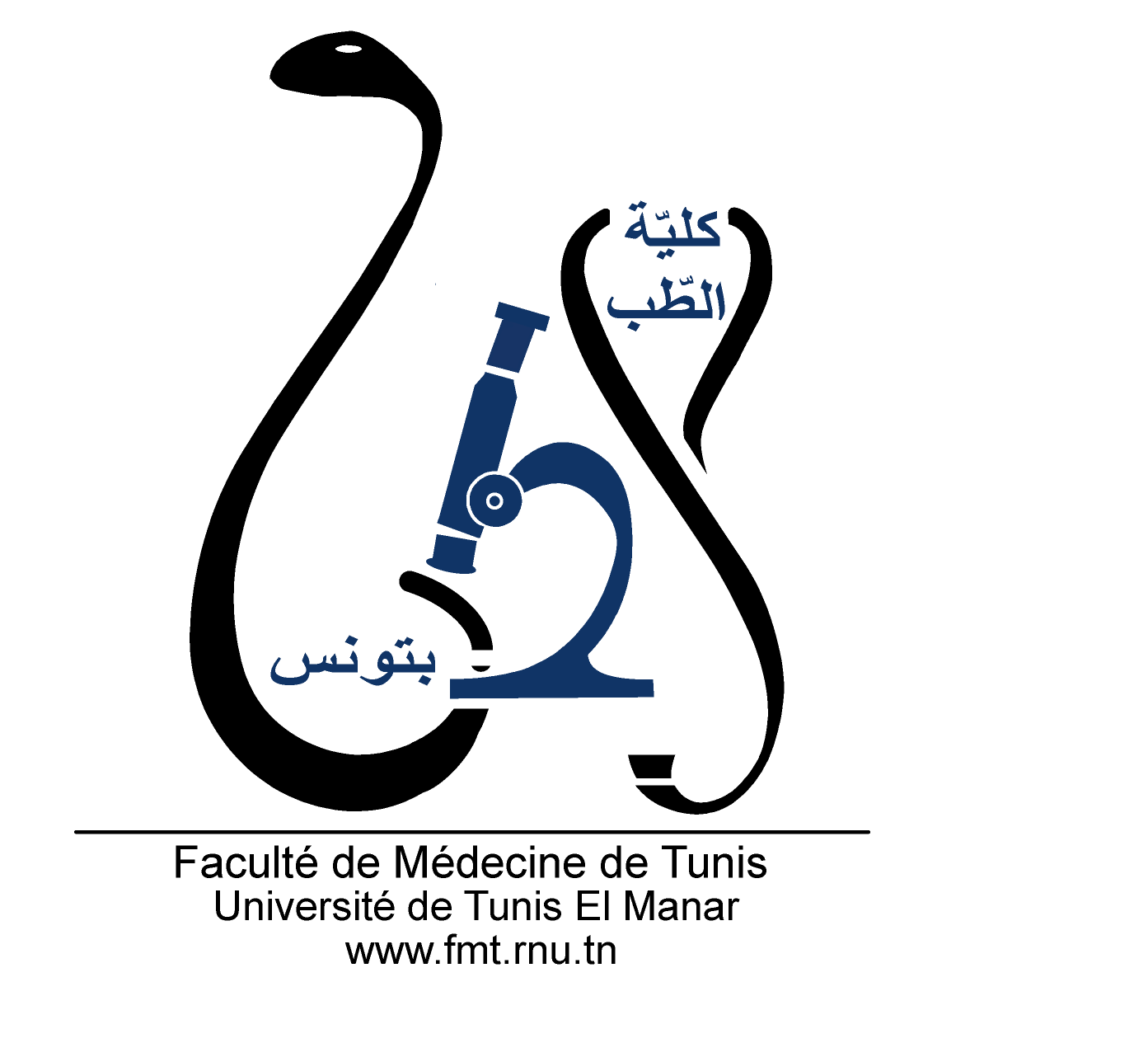                                 			   		                      Année Universitaire 20....... / 20…....IMPRIMATUR DE THÈSEDate : …………………../………………/20…...Après avoir vérifié que les corrections, recommandées par le jury, ont été réaliséesM (me) : ..........................................................................................................................................Est autorisé(e) à procéder à l'impression de sa thèse de Doctorat en Médecine sur le sujet suivant :...........................................................................................................................................................................................................................................................................................................................................................................................................................................................................Le Directeur de la Thèse  							Le Président de Jury                                                                    Avis du Comité des Thèses 					           Décision du Doyen Tunis, le ......................................... 				Tunis, le .........................................